马关县八寨镇阳文山村片区农村人畜饮水扶贫工程  招标公告1.招标条件：     本次招标项目为马关县八寨镇阳文山村片区农村人畜饮水扶贫工程已批准建设，批准文号为马发改复〔2019〕2号，建设资金已落实。招标人为马关县小型农田水利工程建设管理局，招标代理机构为云南润邦工程咨询有限公司。项目已具备招标条件，现对本项目进行公开招标，特邀请对本项目有兴趣的潜在投标人（以下简称申请人）提出申请。2.项目概况与招标范围：2.1项目概况：建设地点位于马关县八寨镇阳文山村，架设供水主管总长32.76km，供水支管总长23.914 km。供水主管取水设计流量为0.0253 m3/s，设计日供水规模为2143.5 m3/d，沿线设分水口17个，设置304组合式不锈钢调节水池31个（容积48m3水池1个，75m3水池9个，90m3水池8个，105m3水池13个），钢筋混凝土调节水池17个(100m3水池6个，150m3水池3个，200m3水池5个，300m3水池3个)，安装全自动次氯酸钠发生器YG–NaClO-200水质净化处理设备1台，建水淹塘提水泵站1座，总投资约2077.98万元2.2招标范围为：第一标段：工程施工监理主要内容：本标段工程监理；第二标段：工程质量检测主要内容：本工程质量检测；第三标段：工程施工主要内容：本工程施工。3. 申请人资格要求：    3.1投标人须具备独立法人资格，近五年内承担过类似工程业绩，近三年财务状况良好，人员、设备、资金等方面满足相应的条件和有关规定要求，第一标段投标人应具有水行政主管部门颁发的水利工程施工监理乙级及以上资质，第二标段投标人应具有水行政主管部门颁发的水利工程质量检测乙级及以上资质 (需同时包含岩土工程、混凝土工程、金属结构安装)，第三标段投标人应具有水利水电工程施工总承包贰级及以上资质。3.2本次招标方式为资格后审。    3.3本次招标不接受联合体投标。4．招标文件的获取：4.1报名时间：2019年2月11日至2019年2月15日，每天上午9:00至11:30，下午14:00至17:00（法定节假日、公休日除外）。报名方式：现场报名和网络报名（未通过两种报名方式的投标人不能参与投标）；报名注意事项：（1）持CA证书登录文山州公共资源交易电子服务系统（http://wsggzy.cn/）进行网络报名报名成功后在云南润邦工程咨询有限公司招标一部持持报名回执、营业执照（副本）复印件、资质证书（副本）复印件、单位介绍信、法定代表人证明书、法人代表授权委托书购买招标文件。（2）未按要求办理而产生的后果由投标人自负。4.2电子招标文件的获取：凡有意参加投标者，请于2019年2月11日至 2019年2月15日（北京时间，下同），登录文山州公共资源交易电子服务系统（http://wsggzy.cn/），凭企业数字证书（USBKEY）在网上获取招标文件及其它招标资料（招标电子技术标文件，格式为*.ZCZBJ）；未办理企业数字证书（USBKEY）的企业请前往文山州公共资源交易中心四楼办理企业数字证书（USBKEY），并在文山州公共资源交易电子服务系统（登录地址：http://wsggzy.cn/））完成注册通过后，便可获取招标文件。招标文件（含招标电子技术标文件，格式为*.ZCZBJ）供供应商下载使用。（注册办理证书流程见文山州公共资源交易电子服务系统（登录地址：http://wsggzy.cn/））服务指南或电话咨询孙志平0876-2152881）。 4.3招标文件售价为：第一标段1000元/套、第二标段1000元/套、第三标段2000元/套；售后不退。4.4不受理邮购招标文件。5．投标文件的递交：5.1 递交投标文件截止时间详见招标文件，地点为：文山州公共资源交易中心。5.2 逾期送达或者未送达指定地点的投标文件，招标人不予受理。6.发布公告的媒介：本次招标公告同时在《中国招标投标公共服务平台》、《云南省公共资源交易电子服务系统》、《文山州公共资源交易电子服务系统》、《云南省水利工程行业协会网》发布。7．联系方式：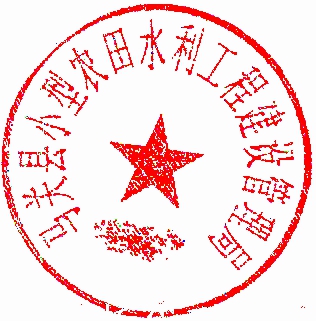 招 标 人：马关县小型农田水利工程建设管理局联 系 人：叶有亮电    话：18187620725招标代理机构: 云南润邦工程咨询有限公司地    址: 昆明市春城路银海领域17幢11楼邮    编: 650200联 系 人: 何 萌电    话: 0871-65645071传    真: 0871-65645076